様式第１号(第９条関係)熊本市新型コロナウイルス感染症緊急空き店舗対策事業費補助金に係る交付申込書令和　　　年　　月　　日　　熊　本　市　長　様（申込者）所在地又は住所　　〒商号又は名称　　　代表者役職・氏名　　　　　　　　　　　　　　　　印　　熊本市新型コロナウイルス感染症緊急空き店舗対策事業費補助金につき、募集要領の交付条件等のすべてに同意の上、下記のとおり申し込みます。記　１　補助事業の区分新規出店者支援事業空き店舗リノベーション支援事業２　空き店舗所在地　　　　　　３　補助事業等内容　　別紙事業計画書のとおり　４　補助対象事業費　　　　別紙事業計画書のとおり　５　交付を受けようとする補助金等の額及びその算出の基礎	別紙事業計画書のとおり　６　添付書類　　　裏面のとおり交付申込書添付書類様式第２号－２（別表第３関係）事業計画書【空き店舗リノベーション支援事業】１．申込者情報（空き店舗所有者）　※常時使用する従業員数：労働基準法第20条の規定に基づく「予め解雇の予告を必要とする者」の人数を記載。（法人の場合は役員、個人の場合は事業主と同一生計を営む３親等内の親族は含まれません。）２．空き店舗情報　　３．事業内容４．改装に必要な資金の調達と使途（予算）（１）資金調達内訳（２）資金運用（使途）内訳（注）資金調達内訳と資金使途内訳の合計は一致（Ａ）＝（Ｂ）、税込価格で記載ください。（３）補助金申込経費＜補助金額＞　　　　①　補助対象経費（税抜）　　×　補助率　　　　　　　　　　　　　円　　×　１／２　＝　　　　　　　　　　　　円・・・（ア）（上記（C）の金額）　　②　補助申込額　（ア）の千円未満を切り捨てた額を記入※ただし、補助限度額（3,000,000円）を超える場合は、「3,000,000円」と記入　　　　　　　　　円様式第３号（別表第３関係）空き店舗の位置図（１）所在地：　　　　　　　　　　　　　　　　　　　　　　　　　　　　　　　　（２）空き店舗付近の地図（３）店舗と往来が可能な道路から見た配置図様式第４号－１（別表第３関係）　令和　　　年　　月　　日誓約書及び同意書　熊　本　市　長　様（申込者）所在地又は住所　　〒商号又は名称　　　代表者役職・氏名　　　　　　　　　　　　　　　　印私は、熊本市新型コロナウイルス感染症緊急空き店舗対策事業費補助金の交付申込みを行うにあたり、下記事項を守ることを誓約します。なお、誓約した内容が事実と相違することが判明した場合には、補助金の交付を受けられないこと又は補助金の交付の決定の全部若しくは一部を取り消されることになっても異議はありません。また、これにより生じた損害については、当方が一切の責任を負うものとします。☐　熊本市市税の滞納はありません。（新型コロナウイルス感染症等の影響により、税の徴収猶予を受けている者を含む。） ☐　補助事業者の要件審査のため、熊本市市税の納付状況について照会することを承諾します。☐　当該店舗で行う営業活動は、風俗営業等の規制及び業務の適正化等に関する法律（昭和23年法律第122号）第2条第5項から第10項及び政治活動及び宗教活動には該当しません。☐　熊本市暴力団排除条例（平成２３年条例第９４号）第２条第１号に規定する暴力団、同条第２号に規定する暴力団員、若しくは、同条第３号に規定する暴力団密接関係者ではありません。☐　補助事業者の要件審査のため、市が必要な場合は、熊本市暴力団排除条例（平成２３年条例第９４号）第２条第１号から第３号に規定するものではないか警察機関へ照会することを承諾します。☐　国、県その他の団体の補助又は熊本市の他の補助制度において補助を受けた同一の補助対象経費は含まれていません。☐　建築基準法、消防法その他関係法令を遵守します。☐　熊本県飲食店感染防止対策認証の取得等、新型コロナウイルス感染症の感染拡大防止に努めます。☐　当該地域の商店街活動や地域の活性化に積極的に協力します。☐　熊本市が行う現地確認等に協力します。☐　虚偽の申込、報告など、本補助金の交付に関して不正行為を行いません。様式第４号－２（別表第３関係）　同意書【空き店舗リノベーション支援事業（共有名義の場合）】　熊　本　市　長　様下記に所在地する店舗の熊本市新型コロナウイルス感染症緊急空き店舗対策事業費補助金（以下「本補助金」という）の申込みに当たって、次の事項について共有名義人として同意します。１．補助金申込者　　所在地又は住所　　〒　　　商号又は名称　　　代表者役職・氏名２．補助金申込店舗の所在地３．同意事項○私は、上記「２．補助金申込店舗」に係る同一の補助金の交付申込みをいたしません。○補助金対象となる改装について、同意します。○熊本市暴力団排除条例（平成２３年条例第９４号）第２条第１号に規定する暴力団、同条第２号に規定する暴力団員、若しくは、同条第３号に規定する暴力団密接関係者ではありません。○補助事業者の要件審査のため、市が必要な場合は、熊本市暴力団排除条例（平成２３年条例第９４号）第２条第１号に規定する暴力団、同条第２号に規定する者ではないか警察機関へ照会することを承諾します。（共有名義人１）令和　　　年　　月　　日　住所　　　　　　　　　　　　　　　　　　　　　　　　　　氏名　　　　　　　　　　　　　　　　　　　　　　　　印　（共有名義人２）令和　　　年　　月　　日　住所　　　　　　　　　　　　　　　　　　　　　　　　　　氏名　　　　　　　　　　　　　　　　　　　　　　　　印　様式第５号（表）（別表第３関係）令和　　　年　　月　　日代表者・役員等名簿及び照会承諾書（申込者）所在地又は住所　　〒商号又は名称　　　代表者役職・氏名　　　　　　　　　　　　　　　　印　下記の代表者・役員等名簿に相違ないことを誓約するとともに、この名簿に記載した者について、補助事業者の要件審査のため、市が必要な場合は、熊本市暴力団排除条例（平成２３年条例第９４号）第２条第１号から第３号に該当するか否かに関し熊本県警察本部に照会することについて同意します。また、記載された全ての役員に同趣旨を説明し、同意を得ています。※　記載する前に、裏面の注意事項をお読みください。様式第５号（裏）（別表第３関係）【注意事項】１　氏名、住所等、この書面に記載されたすべての個人情報は、熊本市個人情報保護条例（平成１３年条例第４３号）の規定に基づいて取り扱うものとし、補助事業者の要件審査のため実施する暴力団等排除のための措置以外の目的には使用しません。熊本市がこれらの情報をもとに熊本県警察本部（以下「警察本部」といいます。）から取得した個人情報についても同様です。　　また、警察本部は熊本県個人情報保護条例（平成１２年熊本県条例第６６号）の実施機関と定められています。２　この書面には、次に該当する者を記載してください。なお、氏名は、正確な字体で記載してください。（１）株式会社（特例有限会社を含む。）については、取締役（代表取締役を含む）及び執行役（代表執行役を含む）（２）合名会社又は合同会社については、登記している社員（３）合資会社については、無限責任社員（４）（１）から（３）までに掲げる法人以外の法人については、（１）から（３）までに掲げる役職に相当する地位にある者（５）個人については、その者（６）次に該当する場合は、（１）から（５）に掲げる者のほか、次の者　　ア　支配人をおく場合は、支配人　　イ　支店長又は営業所長その他の者に契約事務を委任する場合は、支店長又は営業所長その他の者（７）当該法人が会社更生手続又は民事再生手続中である場合は、（１）から（６）までに掲げる者のほか、管財人３　この書面の記載に当たっては、対象者すべての同意を得てください。様式第１号(第９条関係)熊本市新型コロナウイルス感染症緊急空き店舗対策事業費補助金に係る交付申込書令和　●年　×月　△日　　熊　本　市　長　様（申込者）所在地又は住所　　〒○○○-○○○　　　　　　　　　熊本市〇区○○○商号又は名称　　　株式会社　○○○代表者役職・氏名　代表取締役　○○　○○　　　印　　熊本市新型コロナウイルス感染症緊急空き店舗対策事業費補助金につき、募集要領の交付条件等のすべてに同意の上、下記のとおり申し込みます。記　１　補助事業の区分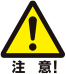 ☑新規出店者支援事業空き店舗リノベーション支援事業２　空き店舗所在地　　　　　　　　　熊本市△区△△△△＠＠＠ビル１０１　３　補助事業等内容　　別紙事業計画書のとおり　４　補助対象事業費　　　　別紙事業計画書のとおり　５　交付を受けようとする補助金等の額及びその算出の基礎	別紙事業計画書のとおり　６　添付書類　　　裏面のとおり交付申込書添付書類様式第２号－２（別表第３関係）事業計画書【空き店舗リノベーション支援事業】１．申込者情報（空き店舗所有者）　※常時使用する従業員数：労働基準法第20条の規定に基づく「予め解雇の予告を必要とする者」の人数を記載。（法人の場合は役員、個人の場合は事業主と同一生計を営む３親等内の親族は含まれません。）２．空き店舗情報　　３．事業内容４．改装に必要な資金の調達と使途（予算）（１）資金調達内訳（２）資金運用（使途）内訳（注）資金調達内訳と資金使途内訳の合計は一致（Ａ）＝（Ｂ）、税込価格で記載ください。（３）補助金申込経費＜補助金額＞　　　　①　補助対象経費（税抜）　　×　補助率　　　　　　□,□□□,□□□円　　×　１／２　＝　　　　△,△△△,△△△円・・・（ア）（上記（C）の金額）　　②　補助申込額　（ア）の千円未満を切り捨てた額を記入※ただし、補助限度額（3,000,000円）を超える場合は、「3,000,000円」と記入　　△,△△△,０００円様式第３号（別表第３関係）空き店舗の位置図（１）所在地：　熊本市△区△△△△　＠＠＠ビル１０１　　　　　　　　　　　　（２）空き店舗付近の地図（３）店舗と往来が可能な道路から見た配置図様式第４号－１（別表第３関係）　令和　●年　×月　△日誓約書及び同意書　熊　本　市　長　様（申込者）所在地又は住所　　〒○○○-○○○　　　　　　　　　熊本市〇区○○○商号又は名称　　　株式会社　○○○代表者役職・氏名　代表取締役　○○　○○　　　印私は、熊本市新型コロナウイルス感染症緊急空き店舗対策事業費補助金の交付申込みを行うにあたり、下記事項を守ることを誓約します。なお、誓約した内容が事実と相違することが判明した場合には、補助金の交付を受けられないこと又は補助金の交付の決定の全部若しくは一部を取り消されることになっても異議はありません。また、これにより生じた損害については、当方が一切の責任を負うものとします。☑　熊本市市税の滞納はありません。（新型コロナウイルス感染症等の影響により、税の徴収猶予を受けている者を含む。） ☑　補助事業者の要件審査のため、熊本市市税の納付状況について照会することを承諾します。☑　当該店舗で行う営業活動は、風俗営業等の規制及び業務の適正化等に関する法律（昭和23年法律第122号）第2条第5項から第10項及び政治活動及び宗教活動には該当しません。☑　熊本市暴力団排除条例（平成２３年条例第９４号）第２条第１号に規定する暴力団、同条第２号に規定する暴力団員、若しくは、同条第３号に規定する暴力団密接関係者ではありません。☑　補助事業者の要件審査のため、市が必要な場合は、熊本市暴力団排除条例（平成２３年条例第９４号）第２条第１号から第３号に規定するものではないか警察機関へ照会することを承諾します。☑　国、県その他の団体の補助又は熊本市の他の補助制度において補助を受けた同一の補助対象経費は含まれていません。☑　建築基準法、消防法その他関係法令を遵守します。☑　熊本県飲食店感染防止対策認証の取得等、新型コロナウイルス感染症の感染拡大防止に努めます。☑　当該地域の商店街活動や地域の活性化に積極的に協力します。☑　熊本市が行う現地確認等に協力します。☑　虚偽の申込、報告など、本補助金の交付に関して不正行為を行いません。様式第４号－２（別表第３関係）　同意書【空き店舗リノベーション支援事業（共有名義の場合）】　熊　本　市　長　様下記に所在地する店舗の熊本市新型コロナウイルス感染症緊急空き店舗対策事業費補助金（以下「本補助金」という）の申込みに当たって、次の事項について共有名義人として同意します。１．補助金申込者　　所在地又は住所　　〒○○○-○○○　　　　　　　　　熊本市〇区○○○　　商号又は名称　　　株式会社　○○○代表者役職・氏名　代表取締役　○○　○○　２．補助金申込店舗の所在地　　　熊本市△区△△△△＠＠＠ビル１０１３．同意事項○私は、上記「２．補助金申込店舗」に係る同一の補助金の交付申込みをいたしません。○補助金対象となる改装について、同意します。○熊本市暴力団排除条例（平成２３年条例第９４号）第２条第１号に規定する暴力団、同条第２号に規定する暴力団員、若しくは、同条第３号に規定する暴力団密接関係者ではありません。○補助事業者の要件審査のため、市が必要な場合は、熊本市暴力団排除条例（平成２３年条例第９４号）第２条第１号に規定する暴力団、同条第２号に規定する者ではないか警察機関へ照会することを承諾します。（共有名義人１）令和　〇年　×月　◇日　住所　××××××　　　　　　　　　　　　　　　　　　氏名　××××××　　　　　　　　　　　　　　　　　印　（共有名義人２）令和　　〇年　×月　■日　住所　■■■■■■　　　　　　　　　　　　　　　　　　　氏名　■■■■■■　　　　　　　　　　　　　　　　　印　様式第５号（表）（別表第３関係）令和　●年　×月　△日代表者・役員等名簿及び照会承諾書（申込者）所在地又は住所　　〒○○○-○○○　　　　　　　　　　　　　　　熊本市〇区○○○商号又は名称　　　株式会社　○○○代表者役職・氏名　代表取締役　○○　○○　　　　印　下記の代表者・役員等名簿に相違ないことを誓約するとともに、この名簿に記載した者について、補助事業者の要件審査のため、市が必要な場合は、熊本市暴力団排除条例（平成２３年条例第９４号）第２条第１号から第３号に該当するか否かに関し熊本県警察本部に照会することについて同意します。また、記載された全ての役員に同趣旨を説明し、同意を得ています。※　記載する前に、裏面の注意事項をお読みください。様式第５号（裏）（別表第３関係）【注意事項】１　氏名、住所等、この書面に記載されたすべての個人情報は、熊本市個人情報保護条例（平成１３年条例第４３号）の規定に基づいて取り扱うものとし、補助事業者の要件審査のため実施する暴力団等排除のための措置以外の目的には使用しません。熊本市がこれらの情報をもとに熊本県警察本部（以下「警察本部」といいます。）から取得した個人情報についても同様です。　　また、警察本部は熊本県個人情報保護条例（平成１２年熊本県条例第６６号）の実施機関と定められています。２　この書面には、次に該当する者を記載してください。なお、氏名は、正確な字体で記載してください。（１）株式会社（特例有限会社を含む。）については、取締役（代表取締役を含む）及び執行役（代表執行役を含む）（２）合名会社又は合同会社については、登記している社員（３）合資会社については、無限責任社員（４）（１）から（３）までに掲げる法人以外の法人については、（１）から（３）までに掲げる役職に相当する地位にある者（５）個人については、その者（６）次に該当する場合は、（１）から（５）に掲げる者のほか、次の者　　ア　支配人をおく場合は、支配人　　イ　支店長又は営業所長その他の者に契約事務を委任する場合は、支店長又は営業所長その他の者（７）当該法人が会社更生手続又は民事再生手続中である場合は、（１）から（６）までに掲げる者のほか、管財人３　この書面の記載に当たっては、対象者すべての同意を得てください。補助事業の区分添付書類新規出店者支援事業□事業計画書（様式第２号－１）□空き店舗の位置図（様式第３号）□誓約書及び同意書（様式第４号-１）□代表者・役員等名簿及び照会承諾書（様式第５号）□空き店舗の改装に係る図面□空き店舗の改装に係る経費の工事内訳及び工期を明記した２者以上の見積書の写し□空き店舗の現状（着工前の内観・外観）の写真□空き店舗と往来が可能な道路と店舗の位置関係が分かる写真□直近の確定申告書（個人事業主）もしくは決算書（法人）の写し（ただし、創業間もない者又は創業予定者であって直近の事業収入が存在しない場合は不要）□空き店舗に係る賃貸借契約書の写し（ただし、空き店舗の所有者本人等であって賃貸借契約を締結しない場合は不要）□（空き店舗で営む事業が小売業、飲食業、サービス業に該当しない場合）商店街団体の推薦書（様式第１３号）空き店舗リノベーション支援事業□事業計画書（様式第２号－２）□空き店舗の位置図（様式第３号）□誓約書及び同意書（様式第４号-１）□（空き店舗の共有名義者がいる場合）同意書（様式第４号-２）□代表者・役員等名簿及び照会承諾書（様式第５号）□空き店舗の改装に係る図面□空き店舗の改装に係る経費の工事内訳及び工期を明記した２者以上の見積書の写し□空き店舗の現状（着工前の内観・外観）の写真□空き店舗と往来が可能な道路と店舗の位置関係が分かる写真□直近の確定申告書（個人事業主）もしくは決算書（法人）の写し□空き店舗の登記事項証明書の写し所在地法人：本店所在地個人事業主：住民票住所所在地法人：本店所在地個人事業主：住民票住所〒〒〒商号又は名称商号又は名称代表者役職・氏名代表者役職・氏名設立年月設立年月　　年　　　月　　　日資本金(千円)千円常時使用する従業員数（人）※常時使用する従業員数（人）※人　（うちパートアルバイト等：　　人）支店・店舗数業種及び主要事業内容業種及び主要事業内容担当者連絡先役職・氏名担当者連絡先電話番号担当者連絡先FAX番号担当者連絡先E-mail空き店舗情報所在地〒空き店舗情報店舗面積空き店舗情報店舗家賃月額　　　　　円空き店舗情報空き店舗となっている期間賃貸物件として募集開始した日：　　　　　年　　　　月　　　日募集方法：空き店舗の所在する地区の商店街団体名空き店舗の所在する地区の商店街団体名空き店舗の課題改装の必要性店舗改装工事の内容当該店舗における改装の効果地域（商店街）へ与える効果スケジュール（予定）改装工事期間：　　年　　月　　日～　　　年　　月　　日スケジュール（予定）施工業者名：区　分項　目項　目金　額（千円）資金調達先自己資金貯蓄等貯蓄等借入金借入金親族等からの借入・出資借入金借入金金融機関借入補助金補助金熊本市補助金（本補助金）補助金補助金他の補助金合　計（A）合　計（A）合　計（A）項　目詳　細金　額（千円）備　考店舗改装費その他合　計（B）合　計（B）補助経費内容税抜き(円)消費税(円)小計(円)１２３４５６合　　計合　　計(C)道路から店舗間口又は壁面までの距離　　　　　ｍ役職住所生年月日性別代表者代表者補助事業の区分添付書類新規出店者支援事業□事業計画書（様式第２号－１）□空き店舗の位置図（様式第３号）□誓約書及び同意書（様式第４号-１）□代表者・役員等名簿及び照会承諾書（様式第５号）□空き店舗の改装に係る図面□空き店舗の改装に係る経費の工事内訳及び工期を明記した２者以上の見積書の写し□空き店舗の現状（着工前の内観・外観）の写真□空き店舗と往来が可能な道路と店舗の位置関係が分かる写真□直近の確定申告書（個人事業主）もしくは決算書（法人）の写し（ただし、創業間もない者又は創業予定者であって直近の事業収入が存在しない場合は不要）□空き店舗に係る賃貸借契約書の写し（ただし、空き店舗の所有者本人等であって賃貸借契約を締結しない場合は不要）□（空き店舗で営む事業が小売業、飲食業、サービス業に該当しない場合）商店街団体の推薦書（様式第１３号）空き店舗リノベーション支援事業□事業計画書（様式第２号－２）□空き店舗の位置図（様式第３号）□誓約書及び同意書（様式第４号-１）□（空き店舗の共有名義者がいる場合）同意書（様式第４号-２）□代表者・役員等名簿及び照会承諾書（様式第５号）□空き店舗の改装に係る図面□空き店舗の改装に係る経費の工事内訳及び工期を明記した２者以上の見積書の写し□空き店舗の現状（着工前の内観・外観）の写真□空き店舗と往来が可能な道路と店舗の位置関係が分かる写真□直近の確定申告書（個人事業主）もしくは決算書（法人）の写し□空き店舗の登記事項証明書の写し所在地法人：本店所在地個人事業主：住民票住所所在地法人：本店所在地個人事業主：住民票住所〒○○○-○○○○熊本市〇区○○○〒○○○-○○○○熊本市〇区○○○〒○○○-○○○○熊本市〇区○○○商号又は名称商号又は名称株式会社　○○○株式会社　○○○株式会社　○○○代表者役職・氏名代表者役職・氏名代表取締役　○○　○○代表取締役　○○　○○代表取締役　○○　○○設立年月設立年月平成○年○月○日資本金(千円)（法人のみ記入）○○○○○千円常時使用する従業員数（人）※常時使用する従業員数（人）※○人　（うちパートアルバイト等：　○人）支店・店舗数△業種及び主要事業内容業種及び主要事業内容※会社全体の事業内容を記入してください。※会社全体の事業内容を記入してください。※会社全体の事業内容を記入してください。担当者連絡先役職・氏名○○部　△△　△△○○部　△△　△△○○部　△△　△△担当者連絡先電話番号△△△-△△△-△△△△△△△-△△△-△△△△△△△-△△△-△△△△担当者連絡先FAX番号＊＊＊-＊＊＊-＊＊＊＊＊＊＊-＊＊＊-＊＊＊＊＊＊＊-＊＊＊-＊＊＊＊担当者連絡先E-mail△△△△＠△△△△△△＠△△△△△△＠△△空き店舗情報所在地〒△△△-△△△△熊本市△区△△△△＠＠＠ビル１０１空き店舗情報店舗面積△△△㎡空き店舗情報店舗家賃月額　○○○○○〇円空き店舗情報空き店舗となっている期間賃貸物件として募集開始した日：令和〇年　○月　○日募集方法：△△不動産に依頼空き店舗の所在する地区の商店街団体名空き店舗の所在する地区の商店街団体名○○商店街空き店舗の課題改装の必要性（例）店舗規模や家賃のミスマッチから長期間にわたり借り手がつかない状態にあるため、●店舗（店舗数）に分割するもの店舗改装工事の内容※改装工事の具体的内容を記入してください。当該店舗における改装の効果（例）●店舗に分割することにより、ミスマッチが解消され早期の入居者獲得につながる。地域（商店街）へ与える効果※当該店舗の所在する地域や商店街の活性化のためにどのように取組まれるか具体的に記載してください。スケジュール（予定）改装工事期間：令和〇年　◆月　◆日～令和〇年　◇月　◇日スケジュール（予定）施工業者名：◎◎◎◎会社　他、別添見積書のとおり区　分項　目金　額（千円）資金調達先自己資金貯蓄等××××千円借入金親族等からの借入・出資借入金金融機関借入金××××千円○○銀行補助金熊本市補助金（本補助金）△△△△千円補助金他の補助金×××千円●●補助金合　計（A）合　計（A）×××××千円項　目詳　細金　額（千円）備　考店舗改装費○○工事××工事××××千円××××千円その他合　計（B）合　計（B）×××××千円補助経費内容税抜き(円)消費税(円)小計(円)１○○工事×××××××円××××××円×××××××円２××工事×××××××円××××××円×××××××円３４５６合　　計合　　計(C)□□□□□□□円××××××円×××××××円※インターネットの地図サイト等を印刷し別添でも可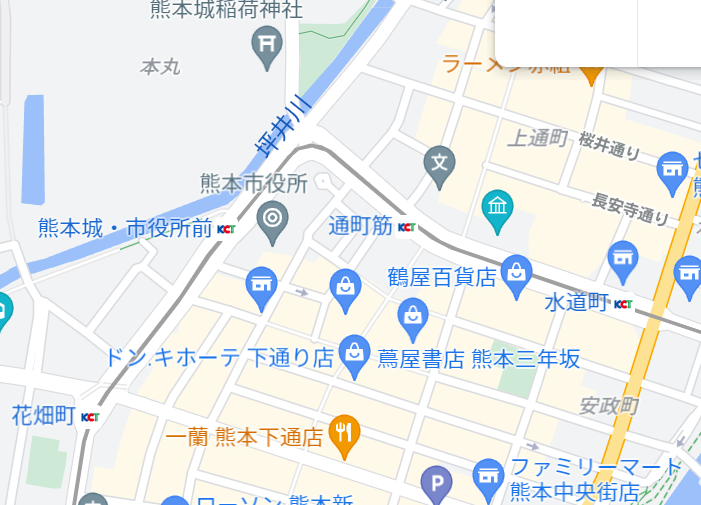 ＠＠＠ビル道路から店舗間口又は壁面までの距離　　５ｍ役職住所生年月日性別代表者代表取締役フリガナ住民票住所を記入S〇.〇.〇女代表者代表取締役○○　○○住民票住所を記入S〇.〇.〇女取締役フリガナ住民票住所を記入H△.△.△男取締役△△　△△住民票住所を記入H△.△.△男